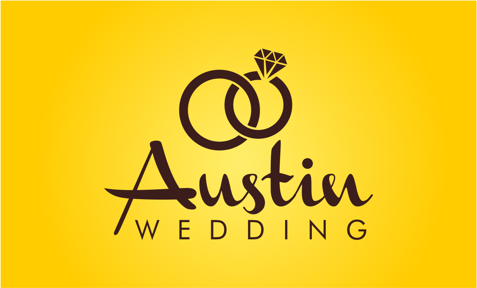 This service agreement is dated       day of       , 20      between Dr. Andrew K. Fox (hereinafter referred to as the Officiant) and       (Bride) and       (Groom), (hereinafter referred to as the Couple).Where Did You Hear About Austin Wedding Officiant?Wedding Wire           Facebook            Brides.Com             Wedding Bee         The Knot         Other           Wedding Coordinator (name)                                                                          ServicesWedding Ceremony            Wedding Vow Renewal      Date of the Event      Time of the Event      AM         PMLocation of Event      City     	State      	 Zip      Couple’s Contact InformationBrideAddress      City      	State      	Zip      Email      Mobile      		GroomAddress      City      	State      	 Zip      Email      Mobile      	Couple’s Full Legal Names for the CeremonyBride      Groom      Couple’s Social Media (I do not post on social media without your consent)Bride Instagram       Facebook      Groom Instagram       Facebook       Estimated Number of GuestsUnder 50         50-100        150-200        200-250         250-300         300+      Type of CeremonyChristian        Catholic         Non-Religious        Jewish       Spiritual        Non-Denominational        Non-Spiritual      Indoor         Outdoor      Black Tie       Semi-Formal        Casual      GroomTux       Gray Suit       Black       Blue       Tie Color       Shoe Color      RehearsalWedding Rehearsal		Yes      	No      Date       Time                    			      AM         PMLocation       City      				State      	 Zip      Wedding PartyMaid of Honor			Yes      	No      Number of Bridesmaids      	Best Man				Yes      	No      Number of Groomsmen      	Ring Bearer				Yes      	No      Flower Girl(s)			Yes      	No      Person Giving Bride Away      Wedding Coordinator	Yes      	No      Company      Name      Email      Mobile      Photographer		Yes      	No      Company      Name      Email      Mobile      Videographer		Yes      	No      Company      Name      Email      Mobile      Officiating Fees (see Services on website)Officiant Silver $395      		Meet with Bride and Groom Work with Bride and Groom to Create the CeremonyWedding DayOfficiant Gold $815      		Meet with Bride and GroomPre-Marriage Counseling on ZoomWork With Bride and Groom to Create the CeremonyWedding DayOfficiant Platinum $1035      	Meet with Bride and GroomPre-Marriage Counseling in PersonWork with Bride and Groom to Create the CeremonyPost-Marriage Session in PersonWedding DayRehearsal $150 	Yes       No      Mileage 60c a mile to and from the eventParking and Toll fees paid by the Couple were necessary (I avoid toll roads if possible) $10 registered mail to send wedding certificate back to County of OriginOfficiating Silver 	$      Officiating Gold	$      Officiating Platinum	$      Rehearsal		$      Mileage		$      Parking		$      Toll			$      Register Mail		Certificate		$     Total		         $      Terms$100 non-refundable deposit required to schedule your wedding balance within 24 hours of wedding. Holidays$100 addition for weddings on Christmas Eve, New Year’s Eve, Valentine’s Day, Good Friday, Easter, Memorial Day, Independence Day, Labor Day, Thanksgiving. DisclaimerIf the Bride and/or Groom appear inebriated by alcohol or any other substance on the day of the wedding prior to the ceremony the Officiant will have the right to not perform the ceremony.  PaymentVenmo (Andrew-Fox-243)		     Cash App (AndrewFox68) 	       Apple Pay 				     	OfficiantDr. Andrew K. Fox						DateBride								DateGroom							Date